О реализации подпрограммы «Организация библиотечного обслуживания населения» муниципальной программы «Развитие культуры в Можгинском районе» Заслушав информацию Муравьёвой А. С., заместителя директора Муниципального бюджетного учреждения «Можгинская межпоселенческая центральная районная библиотека», руководствуясь Уставом муниципального образования «Можгинский район»,СОВЕТ ДЕПУТАТОВ РЕШИЛ:Информацию о реализации подпрограммы «Организация библиотечного обслуживания населения» муниципальной программы «Развитие культуры в Можгинском районе» принять к сведению (прилагается).Опубликовать настоящее решение  в информационно-телекоммуникационной сети «Интернет» на официальном сайте  муниципального образования «Можгинский район».Председатель Совета депутатов муниципального образования «Можгинский район»                                                                                         Г. П. Королькова           г. Можга     18 августа  2021 года           № _____Проект вносит:Заместитель главы Администрации района по социальным вопросам                                                                                                         М. Н. СарычеваСогласовано:Председатель Совета депутатовмуниципального образования «Можгинский район»                                                                                                                 Г. П. КорольковаГлава муниципального образования «Можгинский район»                                                    А. Г. ВасильевЗаместитель начальника отдела организационно-кадровой и правовой работы - юрисконсульт                                                                                          Н. В. ЩеклеинаПриложениек решению Совета депутатовМО «Можгинский район» от 18 августа 2021 года № ____Информация  по реализации подпрограммы «Организация библиотечного обслуживания населения» муниципальной программы «Развитие культуры в Можгинском районе»Характеристика сферы деятельностиВ соответствии с приоритетами государственной политики, в рамках полномочий органов местного самоуправления, определены цель и задачи подпрограммы.Цель подпрограммы - совершенствование системы библиотечного обслуживания, повышение качества и доступности библиотечных услуг для населения Можгинского района.Для достижения данной цели в рамках подпрограммы был поставлен ряд задач:1) 	Организация библиотечного обслуживания населения Можгинского района.2) 	Обновление и комплектование библиотечных фондов, обеспечение их сохранности.3) 	Внедрение в практику работы библиотек современных информационных технологий, создание электронных каталогов и баз данных.4) 	Развитие новых форм и методов оказания библиотечных услуг.В целях организации библиотечного обслуживания населения Можгинского района создано и осуществляет деятельность муниципальное бюджетное учреждение «Можгинская межпоселенческая центральная районная библиотека» (МБУ «ММЦРБ»). В составе Центральной районной библиотеки функционируют 30 структурных подразделений – сельских филиалов.  27 из них имеют компьютерное оборудование, однако во многих структурных подразделениях и в Центральной районной библиотеке, в том числе, компьютерный парк устарел и требует замены. Центральная районная библиотека является также методическим центром для филиалов библиотек сельских поселений. По состоянию на сегодняшний день требует обновления материально-техническое обеспечение библиотек, так как библиотечная мебель (шкафы, стеллажи, кафедры, витрины, стулья) практически не обновлялись последние 30 лет.Сведения по библиотечному обслуживанию населения Можгинского района в разрезе сельских библиотек за 2020 год:Наблюдаются существенные отличия по результатам:по объему библиотечного фонда: от 2 экземпляров на человека в Большеучинской и Сюгаильской сельских библиотеках до 19 экземпляров на человека в Сосмакской сельской библиотеке при среднем значении по району 5 экземпляров на человека;            - по количеству пользователей: от 15 процентов от численности населения в Пычасской сельской библиотеке до 88 процентов от численности населения в Туташевской сельской библиотеке при среднем значении по району 44 процента.                                                                                                                                                         Наиболее активно пользовались библиотечными услугами в 2020 году жители Сосмакской и Поршурской сельских библиотек: число книговыдач в расчете на пользователя составило 26 и 25 единиц в год, количество посещений – 17 и 16 посещений в расчете на 1-го пользователя.2. Основные мероприятияОсновные мероприятия по реализации подпрограммы:Оказание муниципальной услуги по осуществлению библиотечного, библиографического и информационного обслуживания пользователей библиотеки - реализуется путем выполнения муниципального задания на оказание муниципальных услуг. В 2020 году планировалось оказание муниципальной услуги для 11050 зарегистрированных пользователей; количество посещений – 172247 посещений в год (15 посещений в год на 1-го пользователя). В состав муниципальной услуги входят основные библиотечные процессы:     а) организация нестационарных пунктов библиотечного обслуживания населения. Мероприятие реализуется в целях обеспечения доступности библиотечных услуг в населенных пунктах, где отсутствуют филиалы МБУ «ММЦРБ».б) организация и проведение мероприятий с целью продвижения чтения, повышения информационной культуры, организации досуга и популяризации различных областей знания:- проектная деятельность («У реки Лудзинки», «Удмурт выжыкылысь геройёслэн музейзы», «Куала – святилище удмуртов», «Именная библиотека») - организация и проведение мероприятий тематической направленности;-  организация деятельности мини-музеев;- создание на базе библиотек клубов общения, любителей книги, семейного чтения;- оформление тематических выставок;- проведение читательских конференций, дискуссий.в) функционирование центров общественного доступа (компьютерных аудиторий) в филиалах МБУ «ММЦРБ».Центры общественного доступа к государственным и муниципальным услугам предоставляют гражданам доступ к правовой, нормативной, социальной информации и организуют консультативную помощь по ее поиску. Благодаря центрам общественного доступа каждый пользователь имеет возможность:Ознакомиться с информацией о деятельности органов государственной власти;Получить информацию о государственных услугах, а также получить услуги федерального, регионального и муниципального уровня путем подачи заявления в электронном виде. По итогам 2020 года в Центры общественного доступа обратились за государственной услугой 598 пользователей. Ими было получено 2370 различных видов услуг.В третьем квартале 2020 года был заключен договор с НЭБ о подключении к Национальной электронной библиотеке и предоставлении доступа к объектам НЭБ. По договору были подключены 3 библиотеки: Центральная районная библиотека, Ломеслудская сельская библиотека и Большеучинская сельская библиотека, где скорость Интернета соответствует требуемым нормам.г) оказание методической помощи филиалам МБУ «ММЦРБ» в сельских поселениях.Мероприятие выполняется Центральной районной библиотекой в целях оказания методической помощи филиалам МБУ «ММЦРБ» в сельских поселениях по организации библиотечного обслуживания населения, внедрению новых форм и методов работы.д) информирование населения об оказании библиотечных услуг в Можгинском районе и проводимых мероприятиях. Работа осуществляется по следующим направлениям:- взаимодействие со СМИ в целях публикации информации в печатных средствах массовой информации, а также подготовки сюжетов для теле- и радиопередач;- размещение информации на внутренних и наружных рекламных щитах, афишах МБУ «ММЦРБ»;- публикация анонсов мероприятий на официальном сайте Администрации муниципального образования «Можгинский район»;- развитие официального сайта МБУ «ММЦРБ» и страницы на Едином информационном портале библиотек Удмуртии, публикация на нем информации о деятельности учреждения, в том числе в разрезе его структурных подразделений.- внедрение во всех структурных подразделениях МБУ «ММЦРБ» системы регулярного мониторинга удовлетворенности потребителей библиотечных услуг их качеством и доступностью.2) Работа по обеспечению физического сохранения и безопасности библиотечного фонда В состав муниципальной работы входят следующие процессы: а) обновление и комплектование библиотечных фондов.Мероприятие осуществляется за счет бюджета МО «Можгинский район», а также за счет субсидий иных уровней.б) специализированное программное обеспечение ИРБИС в МБУ «ММЦРБ».В рамках мероприятия во взаимодействии с Министерством культуры, печати и информации Удмуртской Республики, Министерством информатизации и связи Удмуртской Республики продолжается работа с программным обеспечением по пополнению электронной базы данных.3) Работа по библиографической обработке документов и организации каталоговС 2015 года Центральная районная библиотека участвует в корпоративном проекте Национальной библиотеки УР – «Корпоративная библиотечная сеть УР». Информационным ресурсом членов КБС является «Сводный электронный краеведческий каталог УР», включающий библиографические записи на книги, статьи из периодических изданий краеведческого характера на русском, удмуртском и др. языках, и «Сводный каталог библиотек Удмуртии», отражающий состав библиотечных фондов всех библиотек Удмуртии и включающий библиографические записи на книги по всем отраслям знания на русском, удмуртском и иностранных языках, поступившие в библиотеки, а также содержат записи, созданные в ходе ретроконверсии. Оба ресурса можно найти на сайте НБ УР. Частью данного ресурса являются электронные базы, которые ведет районная библиотека:«Выль даур» - объем бф. записей за 2020 год – 112 единиц;«Периодика» - объем бф. записей за 2020 год – 260 единиц;ЭК Можгинского района – объем бф. записей за 2020 год – 999 единиц.3. Ресурсное обеспечение Источниками ресурсного обеспечения подпрограммы являются:средства бюджета муниципального образования «Можгинский район»;доходы от оказания платных услуг МБУ «ММЦРБ».В качестве дополнительных источников финансирования мероприятий подпрограммы (программ (проектов) в области библиотечного дела) могут быть субсидии, полученные МБУ «ММЦРБ», иными некоммерческими организациями, осуществляющими деятельность на территории Можгинского района, по итогам конкурсного отбора социально ориентированных некоммерческих организаций для предоставления субсидий из бюджета Удмуртской Республики на реализацию программ (проектов). Комплектование книжных фондов МБУ «ММЦРБ» осуществляется за счет бюджета МО «Можгинский район» и иных межбюджетных трансфертов, предоставляемых бюджету Удмуртской Республики из федерального бюджета на комплектование книжных фондов библиотек муниципальных образований.           Общий объем финансирования мероприятий подпрограммы на 2020 год за счет средств бюджета муниципального образования «Можгинский район» составлял 16248,39 млн. рублей. Объем средств бюджета муниципального образования «Можгинский район» на реализацию подпрограммы по видам расходования :4. Итоги. По итогам работы за 2020 год достигнуты следующие показатели: Охват населения муниципального района библиотечным обслуживанием составил 44%. Расхождение с плановым показателем - 1% по причине пандемии коронавируса.Количество посещений библиотек в расчете на жителя муниципального района за год –  15 единиц. Плановое значение выполнено на 100%. Количество экземпляров новых поступлений в библиотечные фонды из расчета единиц на 1000 человек населения в год - 63 единиц. Прогнозное значение составляло 74 единиц. Плановый прогноз рассчитывался на основе данных за 2019 год. В 2019 году было большое поступление книг по договору пожертвования. В 2020 году поступление было ниже, что не позволило достичь плановых результатов. Субсидии на пополнение книжного фонда были реализованы в полном объеме.За 2020 год электронный каталог пополнен до 999 библиографических записей при плановом значении 856 записей.Подключение к сети «Интернет» с учетом филиалов – 90,3%. Нет подключения в 3 сельских филиалах (Туташевская с/б, Н. Вишурская с/б, Сосмакская с/б). Данный показатель не был выполнен на 100% по плановому значению в связи с тем, что указанные структурные подразделения не укомплектованы компьютерной техникой по причине недостаточного финансирования.Количество организованных и проведенных в течение года мероприятий с целью продвижения чтения, повышения информационной культуры, организации досуга и популяризации различных областей знания – 1710 единиц при плановом значении 700 единиц.Пополнение книжного фонда на 1549 экземпляров при плановом значении в 1349 экземпляров.СОВЕТ ДЕПУТАТОВМУНИЦИПАЛЬНОГО ОБРАЗОВАНИЯ«МОЖГИНСКИЙ РАЙОН»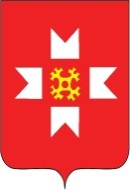  «МОЖГА  ЁРОС»МУНИЦИПАЛ КЫЛДЫТЭТЫСЬДЕПУТАТЪЁСЛЭН КЕНЕШСЫ                                                                     РЕШЕНИЕ                                      ПРОЕКТ                                                                       РЕШЕНИЕ                                      ПРОЕКТ                                                                       РЕШЕНИЕ                                      ПРОЕКТ  №п/пНаименование структурного подразделенияОбъем библиотечного фонда, экз./жителяКоличество пользователей, % от общей численности населения Количество посещений в расчете на 1-го жителяКоличество книговыдач в расчете на читателя1Большепудгинская с/б9578152Большесибинская с/б54811223Большеучинская с/б2223194Большекибьинская с/б3458175Верхнеюринская с/б7598166Горнякская с/б4454127Кватчинская с/б35311218Люгинская с/б7446189М. Воложикьинская с/б661112310Мельниковская с/б1176102411Можгинская с/б55462112Нынекская с/б4518233Нышинская с/б64462714Пазяльская с/б65362015Пычасская с/б31521116Сюгаильская с/б22232417Старокаксинская с/б66182018Черемушкинская с/б32931519Комякская с/б867112520Сарданская с/б4441521Туташевская с/б158891822Тракторская с/б55172423Ст. Березнякская с/б673132324Сосмакская с/б1987172625Р.Пычасская с/б766152126Поршурская с/б1273162527Н. Биинская с/б93131528Н. Вишурская с/б768112129М. Сюгинская с/б75362030Ломеслудская с/б660923В среднем по Можгинскому району544719Расходная статьяВсегоУслуги связи28,6 тыс. рубИнтернет352,7 тыс. рубКоммунальные платежи364,3 тыс. рубЗаправка картриджей7,4 тыс. рубЗарплатный фонд14055,0 млн. рубПроведение мероприятий10,0 тыс. рубИнформационно-техническое сопровождение и приобретение399,36 тыс. рубИтого за 2020 год15217,36 млн. руб